Florida House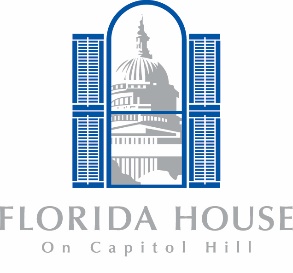 Tribute Donation FormI am making a tax-deductible gift of:  $50     $100    $500     $1,000     Other ______Please make your check payable to Florida House and mail it with this form to: Florida House, 1 Second Street NE, Washington, D.C. 20002.Or fill in the following to charge to your credit card:This gift is:       In honor of:		 In memory of:NameAddressCityStateZip CodeTelephoneEmail AddressAuthorized SignatureDateAccount NumberExpiration DateNameCustom MessageName of person(s) to notifyName of person(s) to notifyAddressCityStateZip Code